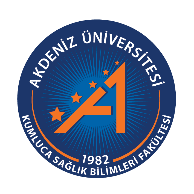 A.Ü. KUMLUCA SAĞLIK BİLİMLERİ FAKÜLTESİ CERRAHİ HASTALIKLARI HEMŞİRELİĞİ KLİNİK UYGULAMA ROTASYON PLANINot: Gruplar arası rotasyon yapılacaktır.II. SINIF ÖĞRENCİLER İÇİN KLİNİK UYGULAMA TARİHİ: 10.02.2020-22.05.2020Not: Staj Salı günü olacaktır.II. SINIF ÖĞRENCİLER İÇİN KLİNİK UYGULAMA TARİHİ: 10.02.2020-22.05.2020Not: Staj Salı günü olacaktır.II. SINIF ÖĞRENCİLER İÇİN KLİNİK UYGULAMA TARİHİ: 10.02.2020-22.05.2020Not: Staj Salı günü olacaktır.GRUP I: 23 ÖğrenciGRUP II: 24 ÖğrenciGRUP III: 24 ÖğrenciSorumlu Öğretim Elemanı: Dr. Öğretim Üyesi Aysun ÜNALSorumlu Öğretim Elemanı: Dr. Öğr. Üyesi İlknur ÖZKANSorumlu Öğretim Elemanı: Dr. Öğr. Üyesi Seçil TAYLANFTR/NÖROLOJİ/KARDİYOLOJİ/BEYİN CERRAHİSİ KLİNİĞİ (15 Öğrenci)Yoğun Bakım Servisi (3 Öğrenci)Kadın Doğum (6 öğrenci)DAHİLİYE KLİNİĞİ (15 Öğrenci)Diyaliz Ünitesi (3 Öğrenci)Acil (4 Öğrenci)Kan Alma (3 Öğrenci)GENEL CERRAHİ KLİNİĞİ (15 Öğrenci)Ameliyathane (5 Öğrenci)Steril Depo 2 öğrenciEvde Bakım 1 öğrenciEKG (1 Öğrenci)Abdullah EsirgenlerSina SabeghikhosroshahiRabiye ÖztürkElanur DuralBuket SarıtaşAbdulkadir ArlıHüseyin AkkayaTolğa YıldırımLeyla KarataşYasemin GümüştekinMusa ÇiftyıldırımDoğan DilbilirMehmet Sait YeşilbağdanAyla Nur ÖzerliBişenk TekinAbdullah BiçenMehmet Ata ÖzkanNurullah KayaŞiva AbdullahGizem BalcıEmre Can YelPidar YüksekdağEmine TemizelSevgi KılıçaslanFidan ErYusuf GençTolga ÖrgüŞeyhmus HilaloğluEren DalmışNazlı ÖzbekYavuzhan GünebakanNahide KaplanFurkan ÖzerMehmet Emin ParlakÖmer EyeHazal Ezgi IşıkFatma Gül AkerKader KayaAlperen SertSema Nur ÇiçekBurak Emrullah ÖzdenGazal FıratSema BağlarEcem AktaşCeren TopsakalAbdulkadir OkyarMerve YıldızBeyza Nur BoyacıCem SüzgünBergen PaşaEcenur CanerFatma ÇelikMeryem Yıldırımİhsan OlgunAyşenur KömürFerdi TonğKadir YeşildağŞifa AltınBedia KoçakNimet OktanSaliha AtakYılmaz Memik YazganSinem GönülHakan KulbayTahsin ÇetinadamMustafa KavalcıFeyza TetikMehmet CanikMusa TaşEda Yonca BarutŞahin Kaya